«Движение Первых»- это единое Движение, создающееся совместно с детьми.Фото-акция «Замечай»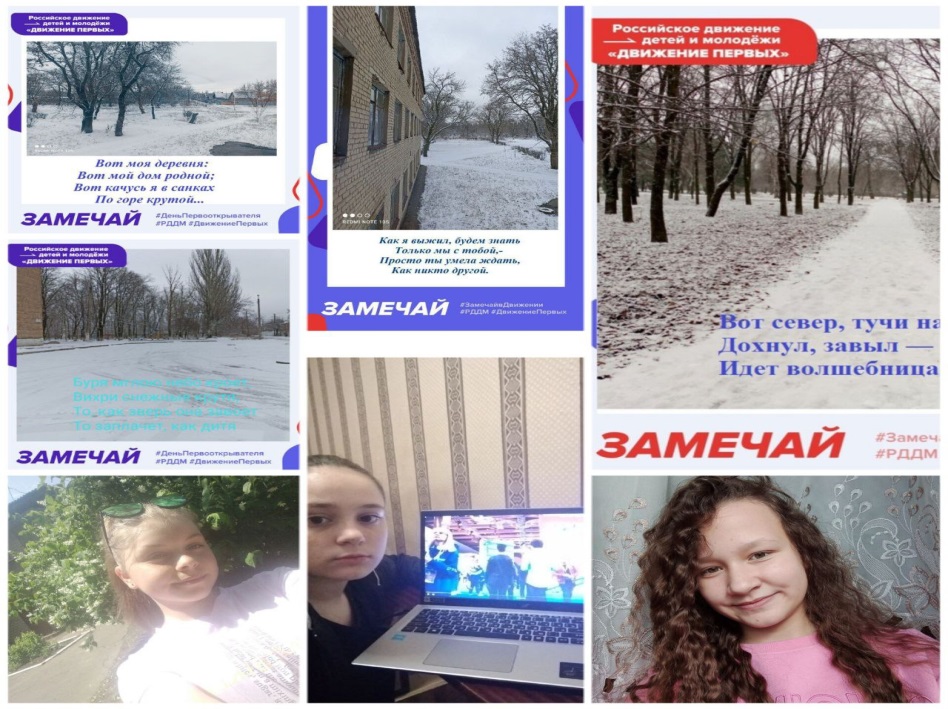 Патриотическая акция ко Дню Неизвестного Солдата«Никто, не забыт – ничто, не забыто»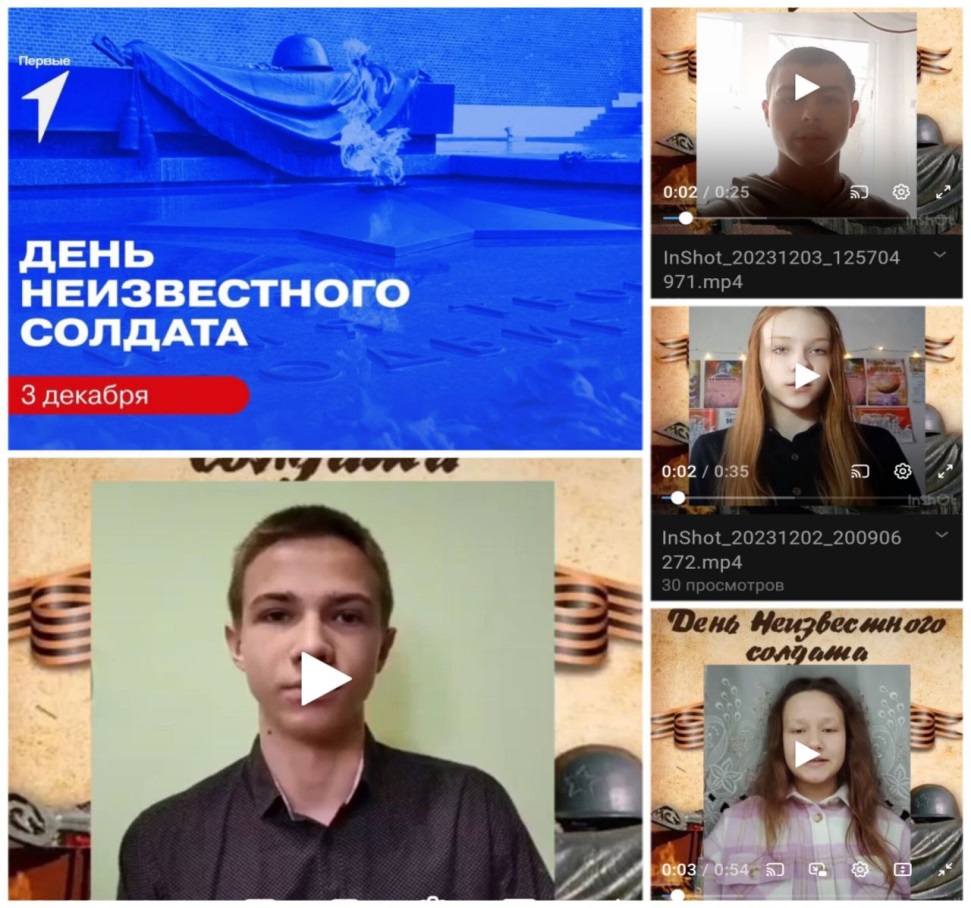 Онлайн – активность «Герой Отечества среди нас», к памятной дате День Героев Отечества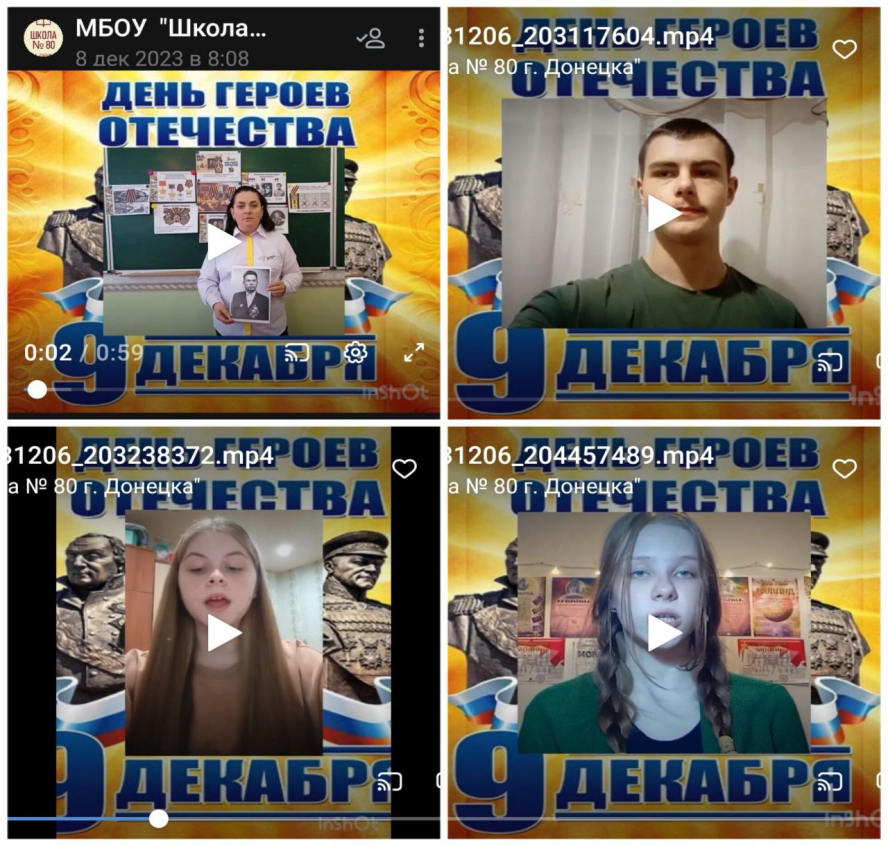 Фото-квест«В поисках Герба Российской Федерации», посвящённый Дню Герба РФ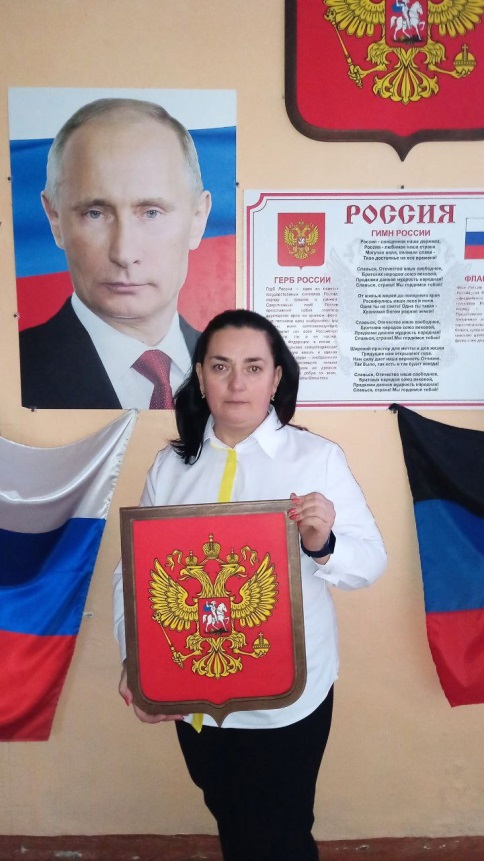 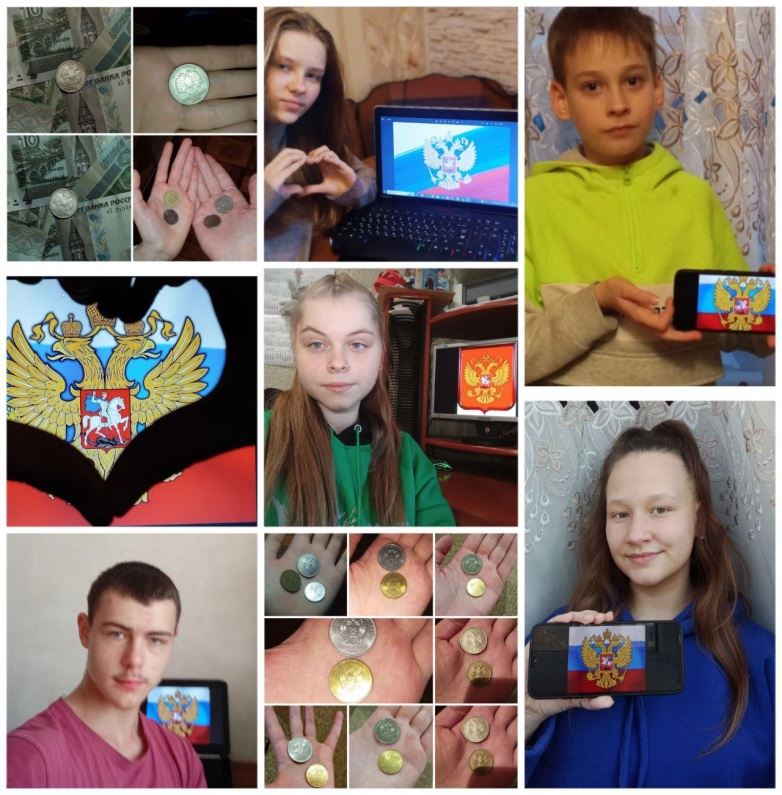 Всероссийский правовой диктант «ВПРАВЕ23»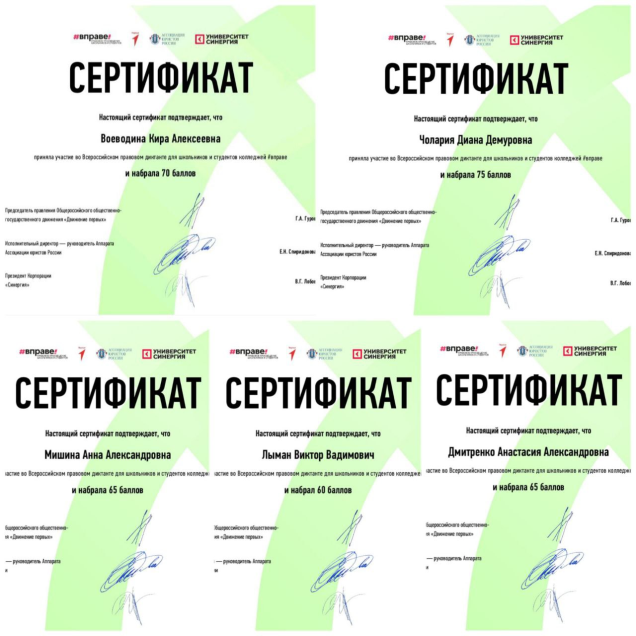 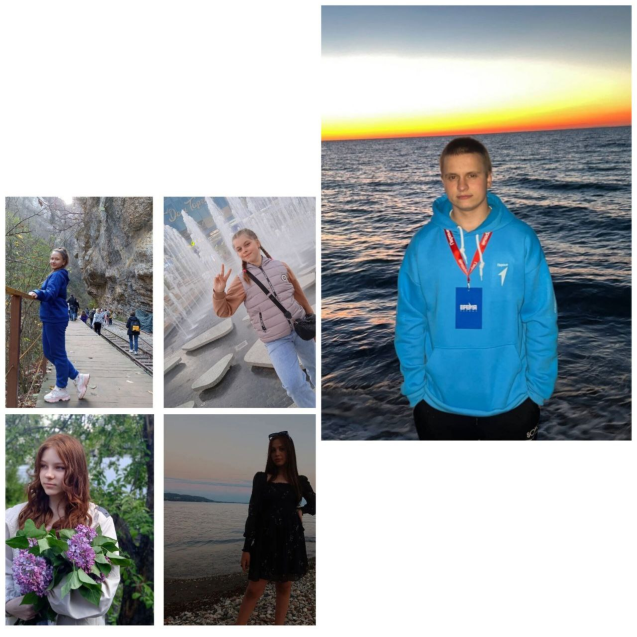 «Время выбрало нас»,мероприятие посвящённое Дню памяти о россиянах, исполнявших служебный долг за пределами Отечества»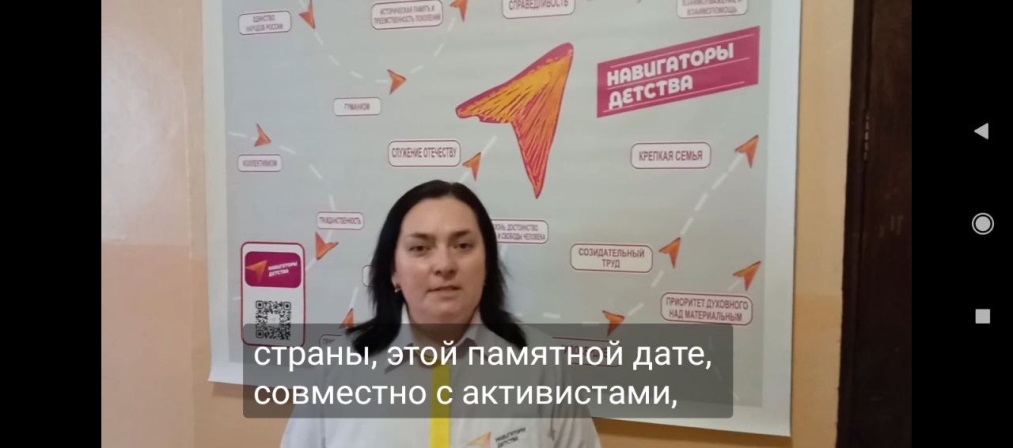 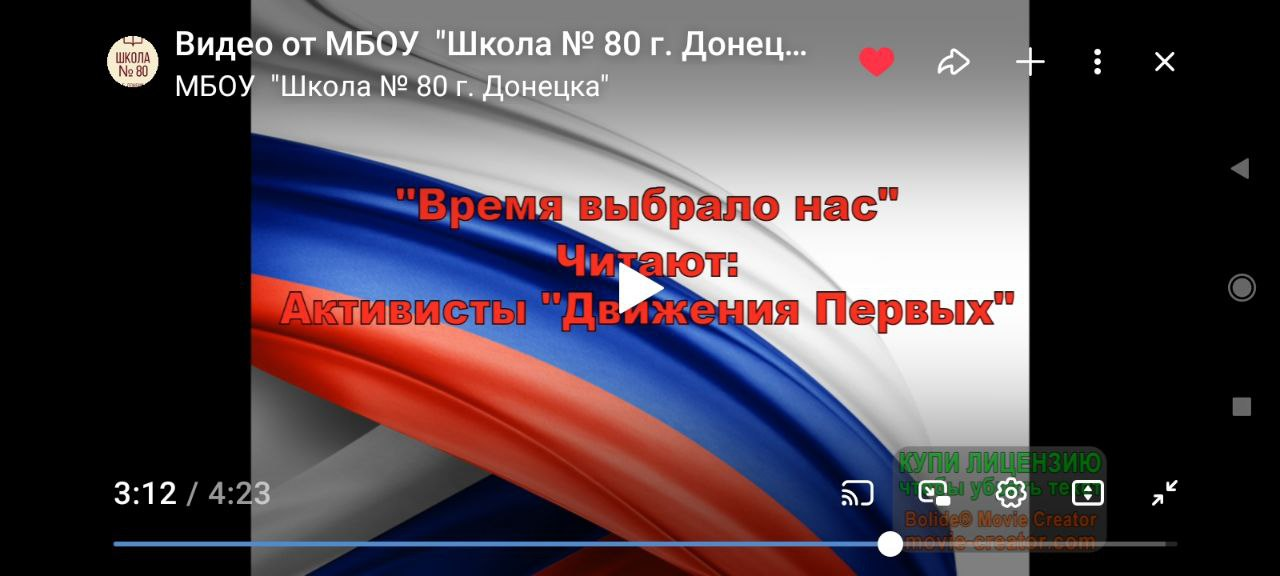 Акция «Лента Памяти»,посвящённое Дню полного освобождения Ленинграда от фашистской блокады.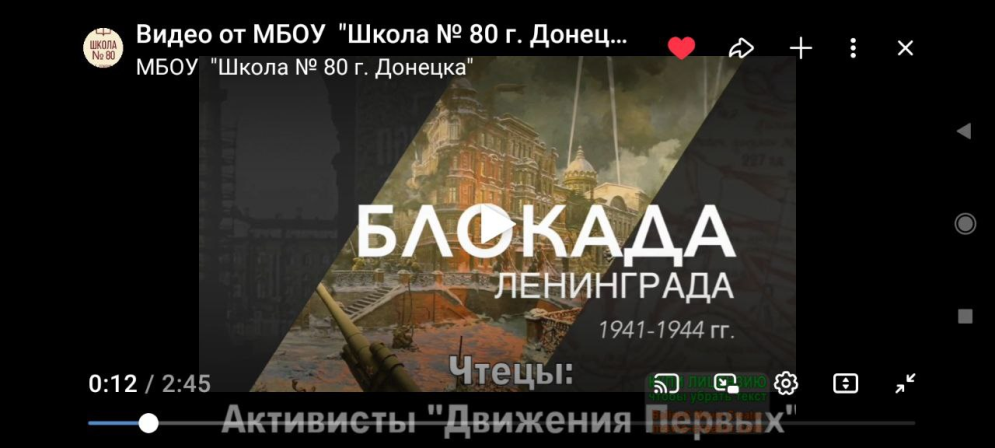 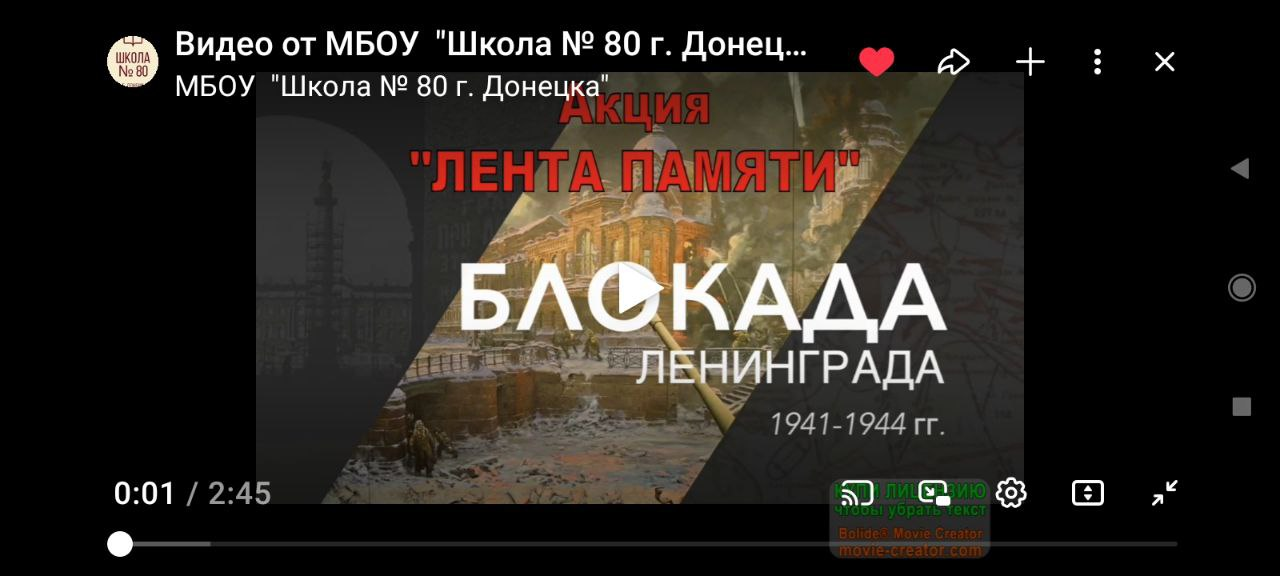 Всероссийская патриотическая акция «Блокадная ласточка»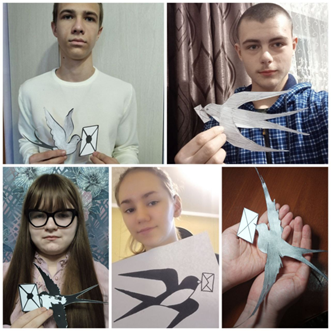 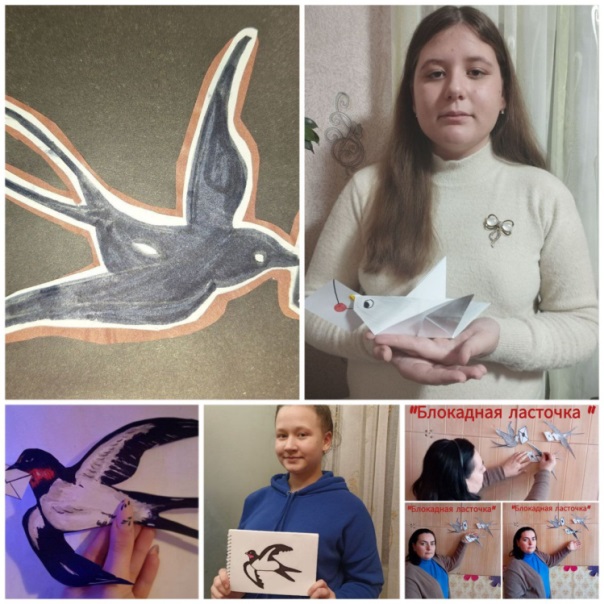 Участие в онлайн – занятии «ЭКОшкола» в рамках проекта Зеленая школа». Организаторы мероприятия РДДМ «Движения Первых» города Горловка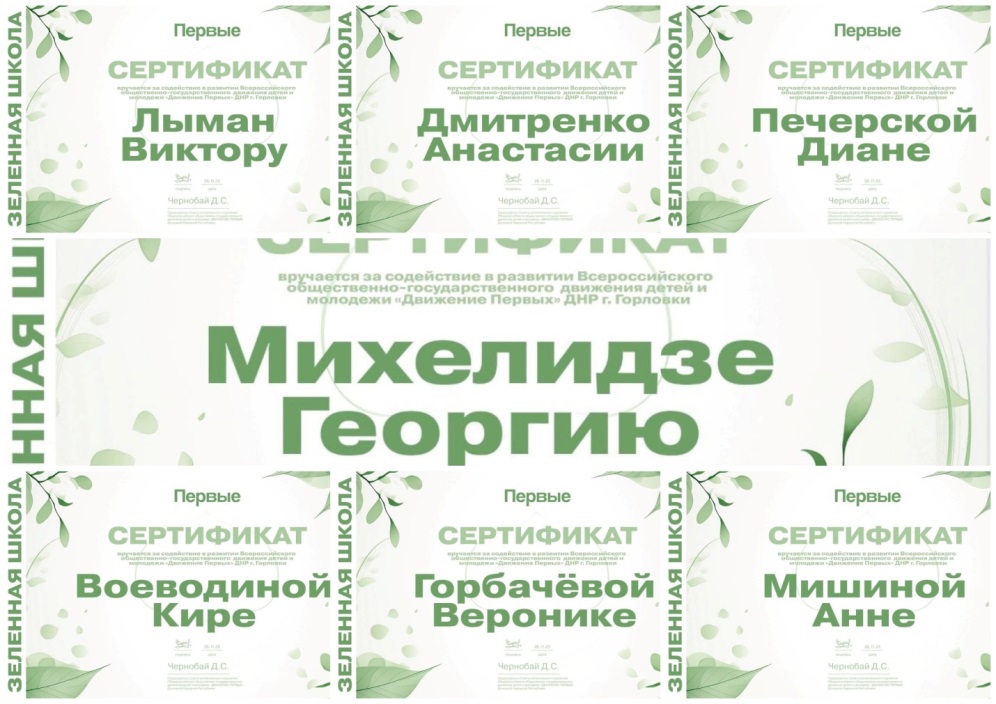 Новогоднее  поздравление «С Новым Годом – 2024»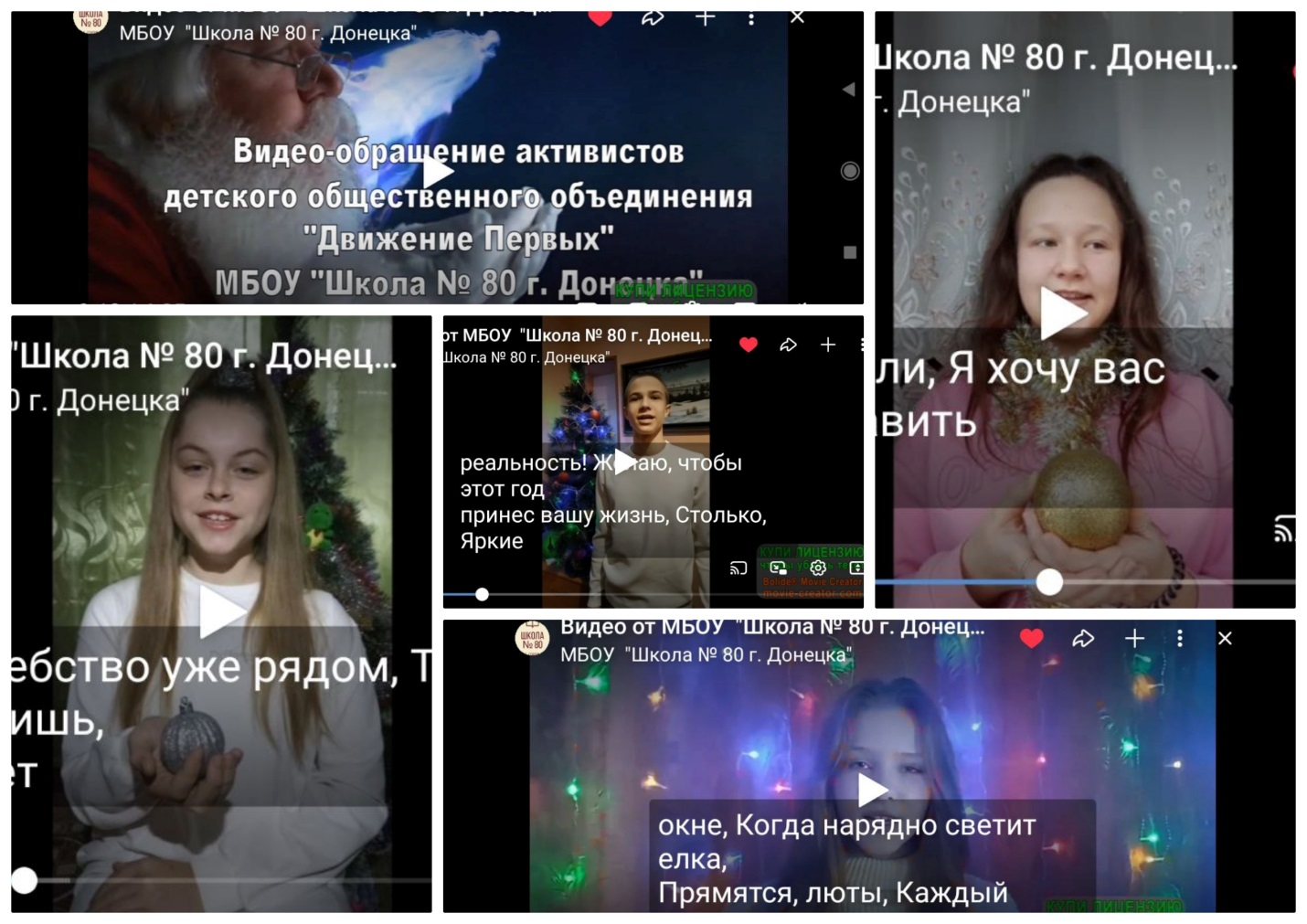 Видео-поздравление «Ах, этот старый новый год!»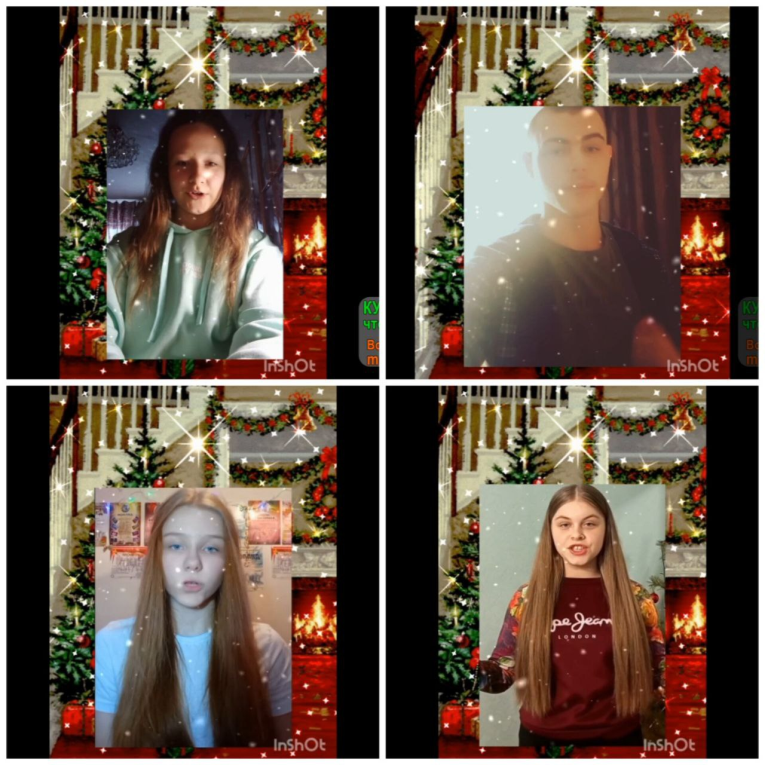 Всероссийская акция «Учителю, с любовью»,Ко Дню Учителя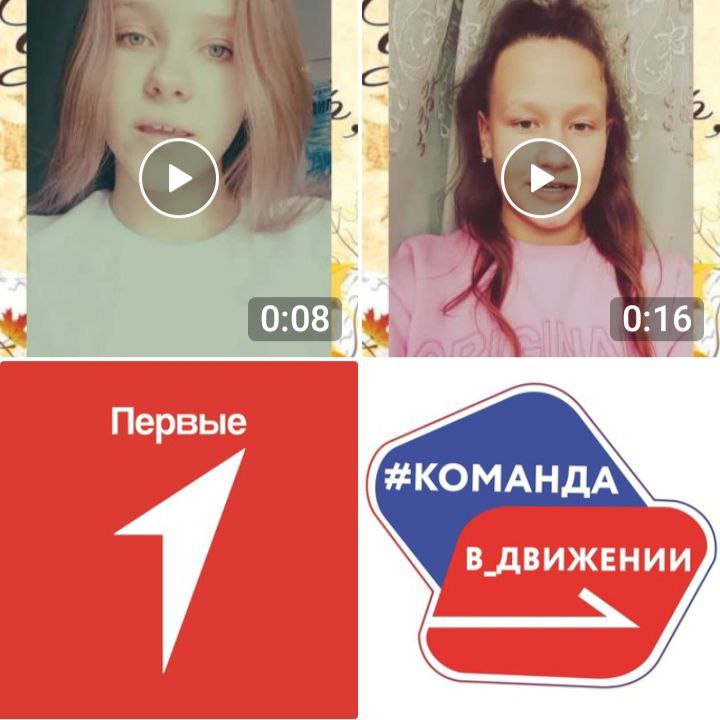 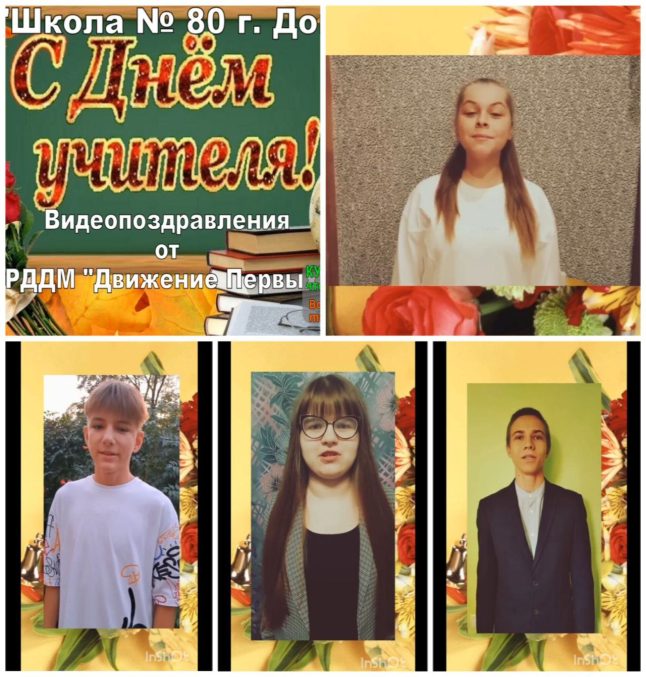 «Жизнь, как наука – наука, как жизнь», ко Дню российской науки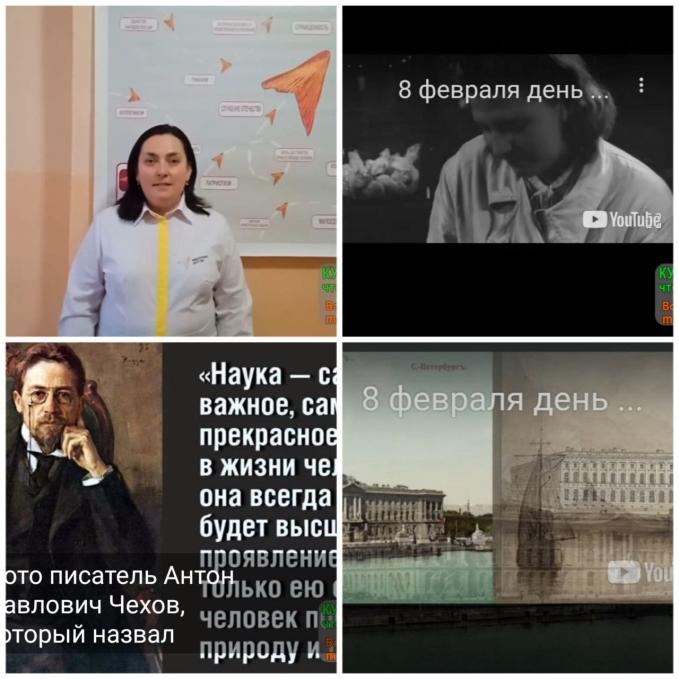 Участие в фото – флешмобе ко Дню Матери«Благодарю тебя, моя родная!»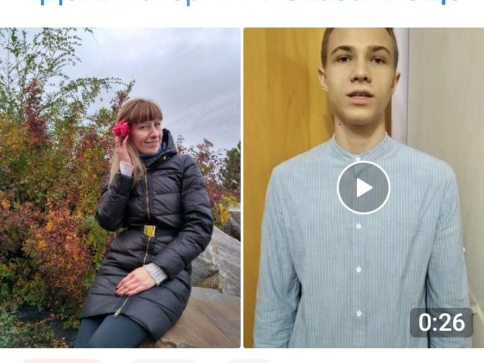 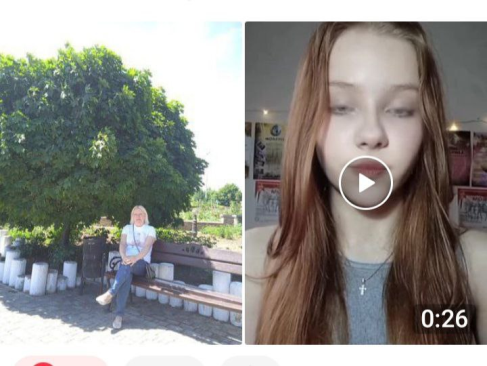 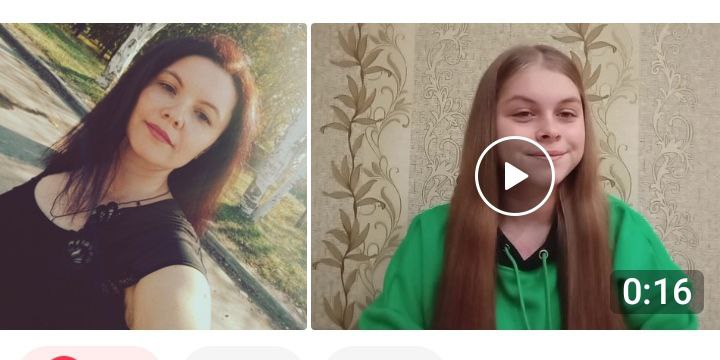 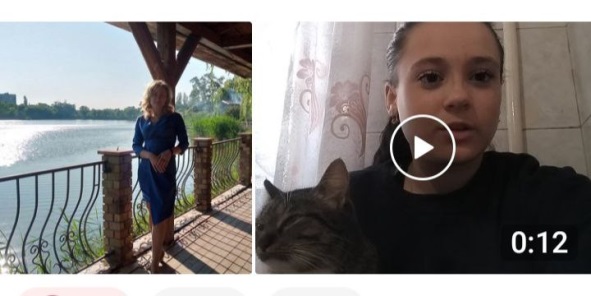 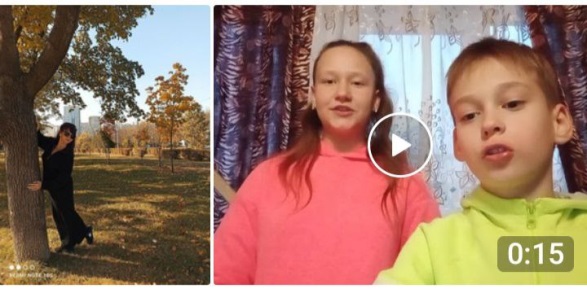 Награждение по итогам первой и второй четверти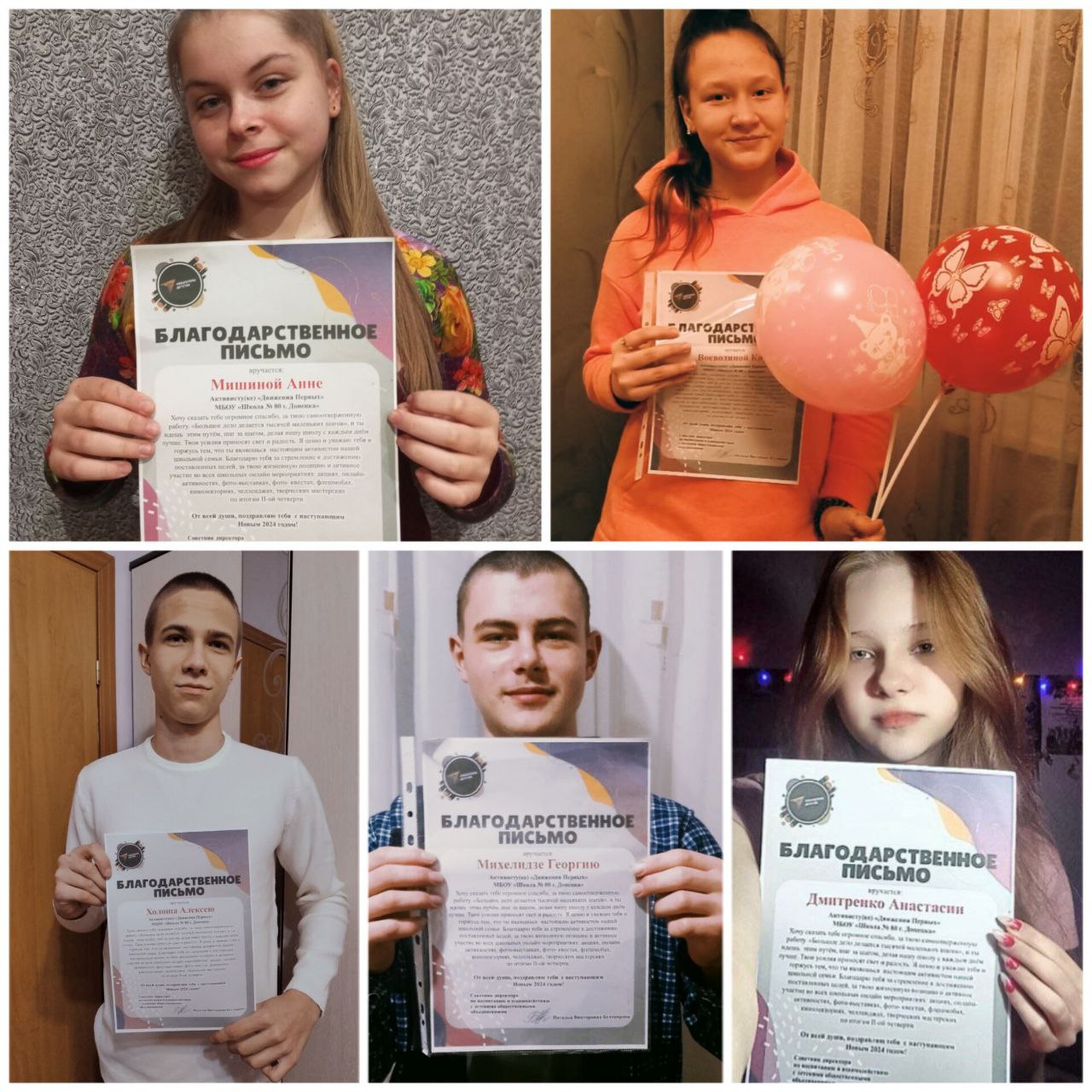 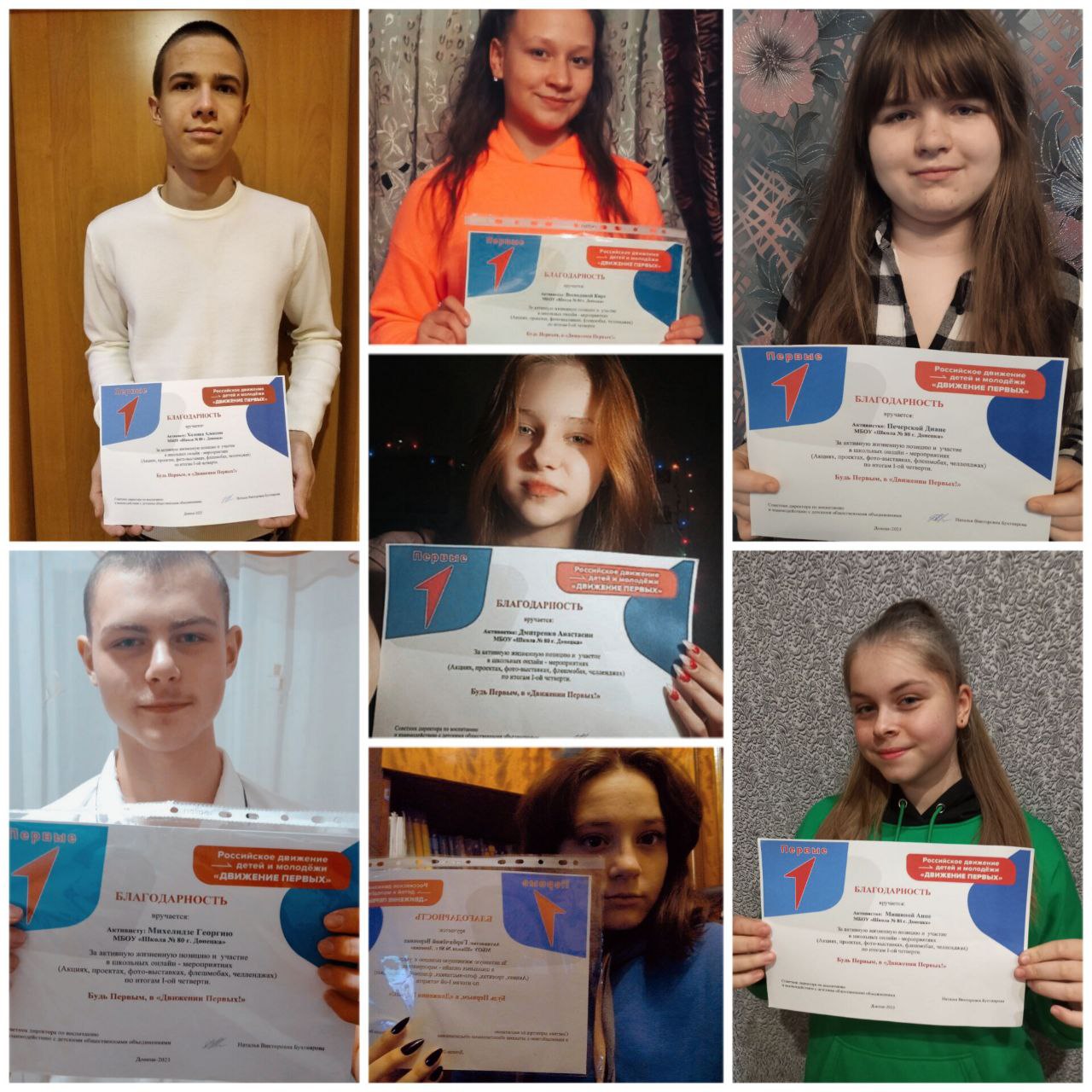 